Ball de bastonshttp://balldebastons.cat/És una antiquíssima i tradicional dansa, estesa per molts països d'Europa i fortament arrelada a les nostres contrades. La comarca del Penedès ( Tarragona), folklore dels balls, danses i comparses populars, afirmen que el ball de bastons és, sens dubte, la dansa més antiga de les danses.La ballen grups de 8,10,12 o 16 balladors, armats d´un bastó de fusta d'uns 45 cm de llarg i 2-5 cm de diàmetre.Les coreografies dels balls de bastons són pensades i fetes amb un objecte molt definit: mostrar la destresa ,la força i l'agilitat dels balladors mitjançant unes figures, unes passades i unes picades de bastons sense perdre el ritme de la música amb passos o salts, interpretant una coreografia preestablerta, mentre colpegen acompassadament i rítmicament els bastons propis amb els dels altres companys ballaires.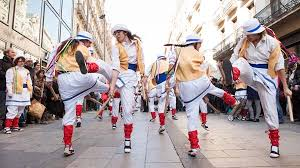 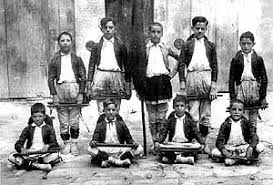 L'origen del ball de bastons és dubtós,es creu,que podria estar en els ritus agraris i els de la fecundació, també, que el colpejament de bastons és com una paròdia de lluita entre uns contrincants. De què si tenim notícia, és de la data més reculada d´haver-se ballat un ball de bastons, és del 1150, al casament de Ramon Berenguer IV amb Peronella, filla del rei d'Aragó.Teoria dels ritus agraris d’invocació de la fertilitat de la terra. Sosté que el corpus d’aquesta dansa es remunta al Neolític, quan l’home aprèn a treballar la terra i efectua una sèrie de ritus per obtenir-ne més rendiment, entre els quals el ball de bastons.Teoria hel·lenitzant. Afirma que el ball de bastons prové de les danses d’ensinistrament dels guerrers grecs en  èpoques de pau, cosa que explicaria la procedència de bona part de les vestidures dels bastoners actuals (roba blanca, faldellins, mocadors creuats al pit…)Teoria del ball de bastons com a descendent del ball d’espases. Aquesta és la teoria més recent de les tres i, a la vegada, la que estableix uns paràmetres més prosaics, ja que postula que els balls de bastons, tal com els coneixem avui en dia, apareixen amb força cap als segles XVII i XVIII, moment en què a Catalunya es prohibeixen els balls amb espases a causa de problemes tant de caràcter públic com social, i els balladors substitueixen el metall de les espases per la fusta dels bastons.https://youtu.be/gFa07r_0L78https://youtu.be/jCiEyiHNKqERegió de BarcelonaAssociació Ball de Bastons del ClotAssociació de bastoners el Bastó de SarriàBastoners de BarcelonaBastoners del Casc Antic de BarcelonaAssociació Institut de Promoció de la Cultura Catalana-Bastoners del RavalColla Bastoners de GràciaEsbart Català de DansairesBastoners Colla Jove de Castelldefels -ACP-Colla nova de bastons de CastelldefelsColla de Bastoners d’Esplugues de LlobregatBastoners de GavàColla de Bastoners de la PalmaBastoners de l’Esbart Dansaire de MartorellBastoners de Mataró -Entitat Folklòrica Catalana-Associació Picacrestes. Colla dansaire del Prat de LlobregatColla de Ball de Bastons De BòlitBastoners de l’Esbart Dansaire de Sant Adrià de Besòs